Príloha č. 1 – Opis predmetu zákazky„Výzva č. 11 - Dispečerské, kancelárske kreslá a stoličky“ sa zadáva v rámci DNS vyhláseného verejným obstarávateľom Hlavné mesto SR Bratislava. Kompletné informácie o predmetnej výzve a DNS nájdete na tejto adrese:https://josephine.proebiz.com/sk/tender/11547/summaryStručný opis predmetu zákazky:Predmetom výzvy č. 11 je kúpa a dodanie dispečerských a kancelárskych kresiel, ako aj kancelárskych stoličiek pre zamestnancov verejného obstarávateľa.  Zoznam príslušných CPV kódov:Lehota dodaniaPredmet zákazky je potrebné dodať najneskôr do 24 kalendárnych dní odo dňa účinnosti kúpnej  zmluvy (uchádzač môže v rámci rozhodného kritériá ponúknuť aj kratšiu lehotu dodania v celých kalendárnych dňoch).Podrobný opis predmetu zákazky:Osobitné požiadavky na plnenie:Ponuková cena v rátane dopravy, vykládky a montáže v dvoch (2) miestach dodania v rámci Bratislavy, prípadne dodaj v zmontovanom stave. Súčasťou je aj vynosenie tovaru do určenej miestnosti na mieste dodania a odstránenie a likvidácia obalov. Verejný obstarávateľ požaduje dodanie nového tovaru, pričom uchádzač zodpovedá za to, že tovar spĺňa kvalitatívne parametre podľa platných noriem, že nemá vady, ktoré by znižovali jeho hodnotu alebo schopnosť riadneho užívania.Dodanie tovaru je potrebné oznámiť minimálne dva pracovné dni vopred.Verejný obstarávateľ má právo odmietnuť prevzatie tovaru pre preukázateľné vady dodaného tovaru (napr. nedostatočná kvalita, nedodržanie špecifikácie a požiadaviek na tovar, poškodený obal tovaru a pod.),Predávajúci je povinný písomne sa vyjadriť k reklamácií najneskôr do 3 pracovných dní po jej doručení. Ak sa v tejto lehote nevyjadrí, má sa za to, že s reklamáciou súhlasíPožaduje sa dodanie tovaru s dokumentáciou: technický / produktový list vrátane obrazového znázornenia predmetu zákazky,  návod  na  použitie  v slovenskom   jazyku,  záručný  list 
a preberací protokol. 39100000-3Nábytok39111100-4Otočné sedadláI. Dispečerské kreslo v celkovom množstve 12ksI. Dispečerské kreslo v celkovom množstve 12ksIlustračné znázornenie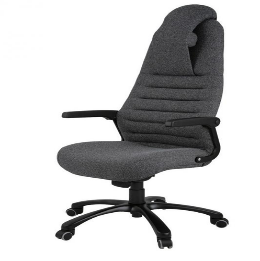 Špecifikácia pre dispečerské kresloPožadované rozmery -celková výška: min. 1250mm-celková šírka: 720mm -šírka sedáku: min. 520mm -hĺbka sedáku: min. 510mm -výška v sede: min. 470mm -výška operadla: min. 730mm  Všeobecné spresnenie požiadaviek-kvalitné dispečerské kreslá: a) vysoko záťažové: 24/7 b) nosnosť: min. 150kg-špeciálne zosilnené komponenty,-hlavová opierka,-pneumatický zdvihák na nastavenie výšky sedadla,-synchro mechanika na nastavenie uhlov sedadla a operadla,-veľký  pohodlný  sedák   s  ergonomicky  tvarovanou  chrbtovou   opierkou s integrovanou opierkou hlavy,-dynamické  operadlo  a  sedadlo  sklopné synchrónne v pomere  2:1,-synchro mechanizmus na nosnosť min. 150 kg,-možnosť blokovania sedadla a operadla v 5 pozíciách,-Anti-Shock, tlmenie nárazu pri sadaní,-podrúčky plastové výškovo nastaviteľné príp. sklopné,-pevná   5-ramenná   základňa  s  kolieskami  s  brzdou  vhodné    pre koberce alebo parkety.Čalúnenie a poťahová látka-mäkké čalúnenie s vysokou pevnosťou,-výplň sedadla aj operadla - PUR pena,-celočalúnené  kreslo  s vysokokvalitnou  látkou  s  odolnosťou    voči oderu min. 100-tisíc cyklov Martindale,-gramáž látky min. 350g/m,-poťahová  látka  musí  byť  príjemná  na  dotyk, vysoko odolná   voči oderom a opotrebovaniu s povrchovou úpravou Aquaclean   na jednoduché odstraňovanie škvŕn a nečistôt,-mokré  fľaky  by  sa  mali  vysušiť  čo  najskôr,  aby sa zabránilo   prieniku vlhkosti,-farba poťahovej látky – antracitová.II. Kancelárske kreslo v celkovom množstve 2ksII. Kancelárske kreslo v celkovom množstve 2ksIlustračné znázornenie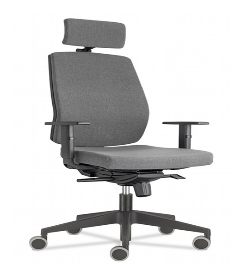 Špecifikácia pre kancelárske kresloPožadované rozmery -celková výška: min. 1150mm-celková šírka: min. 630mm-šírka sedáku: min. 500mm-hĺbka sedáku: min. 500mm-výška opierky: min. 550mm -nastavenie výšky sedenia: min. 460mmVšeobecné spresnenie požiadaviek-výškovo  nastaviteľné   operadlo  pre dostatočnú  oporu chrbta  s ergonomicky tvarovanou chrbtovou opierkou,-kancelárske kreslo s nosnosťou min. 120kg -synchro mechanizmus s blokáciou aspoň v 5-tich polohách,-pevná  a  odolná  5-ramenná  základňa, kolieska  s  priemerom  50mm vhodné pre tvrdý aj mäkký povrch, -nastavenie tuhosti prítlaku, -výškovo nastaviteľné opierky rúk a opierka hlavy.Čalúnenie a poťahová látka-výplň sedadla aj operadla - PUR pena,-korpus tvorí drevo a PUR pena, -celočalúnené kvalitnou látkou zo 100% polyesteru 
 s odolnosťou min. 70-tisíc cyklov Martindale, -gramáž látky min. 300g/m, -požiarna odolnosť podľa EN 1021 /1-2/,-svetelná odolnosť podľa UNI EN ISO 105-B02,-farba poťahovej látky – antracitová.III. Kancelárska stolička v celkovom množstve 100ksIII. Kancelárska stolička v celkovom množstve 100ksIlustračné znázornenie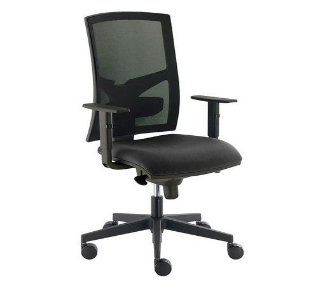 Špecifikácia pre kancelársku stoličkuPožadované rozmery -výška sedadla: 440-540mm-hĺbka sedadla: 460mm-šírka sedadla: 490mm-výška operadla: 550mm-výška opierok rúk: 180-260mmVšeobecné spresnenie požiadaviek-ergonomická kancelárska čalúnená otočná stolička, -korpus tvorí drevo a PUR pena, -stredne  vysoká  opierka  chrbta  s  kovovým  rámom 
 a poťahom z pružnej sieťoviny,-bedrová opierka výškovo nastaviteľná,-synchrónna mechanika  s integrovaným posunom sedadla  s  nastavením  protiváhy sediaceho zaisťujúce  komfortné  nastavenia výšku a uhla sedadla a opierky, -hĺbkové nastavenia sedadla,-opierky rúk s možnosťou výškovo a bočného nastavenia,-kancelárska otočná stolička s nosnosťou min.150kg-plynový piest zabezpečujúci výškovo nastavenie stoličky, -pevný päťramenný kríž z vysoko tvrdého plastu, -plastové kolieska vhodné pre tvrdý aj mäkký povrch.Čalúnenie a poťahová látka-čalúnenie  sedacej  časti  kancelárskej  stoličky  kvalitnou   látkou   zo 100%  polyesteru  s  odolnosťou min. 100-tisíc   cyklov Martindale,-gramáž látky min. 350g/m, -požiarna odolnosť podľa EN 1021 /1-2/, -svetelná odolnosť podľa UNI EN ISO 105-B02, -farba poťahovej látky – tmavá šedá.